Panasonic begeistert mit neuen OLED-TV- und 
4K-UHD-LCD-SerienMit dem neuen Filmmaker-Mode, Intelligent Sensing und Dolby Vision IQ holt Panasonic Hollywood ins Wohnzimmer – in jeder UmgebungssituationPRESSEINFORMATION
Februar 2020Diesen Pressetext und die Pressefotos (downloadfähig mit 300 dpi) finden Sie im Internet unter www.panasonic.com/ch/de/
corporate/presse.htmlRotkreuz, Februar 2020 – Panasonic präsentiert mit den HZC2004 und HZC1004 zwei neue OLED-TV-Serien, die in enger Zusammenarbeit mit führenden Hollywood-Produzenten optimiert wurden und Bilder zu Hause exakt so zeigen, wie es sich die Filmemacher schon beim Dreh gedacht haben. Die OLED-TVs sind die ersten Modelle im Markt, die sowohl Dolby Vision IQ als auch den Filmmaker-Mode mit Intelligent Sensing unterstützen. Der Zuschauer geniesst damit beeindruckende und brillante HDR-Bilder, egal, ob er in einem dunklen oder hellen Wohnraum zuschaut. Zudem sind die neuen Geräte zu allen gängigen HDR-Formaten inklusive Dolby Vision und HDR10+ kompatibel. Die Feinabstimmung der neuen OLED-Geräte erfolgte zusammen mit dem führenden Hollywood-Coloristen Stefan Sonnenfeld. Die HZC2004-Serie setzt darüber hinaus nicht nur beim Bild, sondern auch beim Ton Massstäbe. Zusätzliche integrierte nach oben abstrahlende Lautsprecher ermöglichen faszinierenden Dolby Atmos-Sound und hüllen das Wohnzimmer in eine Klanglandschaft. Darüber hinaus kann Panasonic die messerscharfe Bewegungsdarstellung durch innovatives dynamisches Einfügen von schwarzen Frames optimieren. Neben den neuen OLED-TVs stellt Panasonic zwei 4K-LED-Serien (HXW944 und HXW904) vor, die über Multi-HDR-Ultimate verfügen, um auf beeindruckende Weise das Kinobild ins Wohnzimmer zu holen.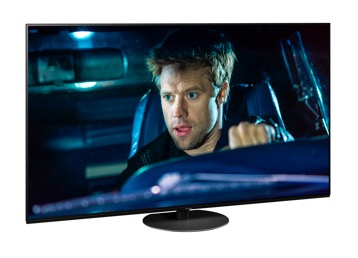 Hollywood-Feeling in PerfektionAlle neuen Panasonic OLED-TVs sind mit der aktuellsten Paneltechnologie ausgestattet und unterstützen sowohl den Filmmaker-Mode mit Intelligent Sensing als auch Dolby Vision IQ. Der von der UHD-Allianz entwickelte Filmmaker-Mode ermöglicht es dem Zuschauer, seine Filme genauso zu erleben, wie es von Regisseuren und Produzenten beabsichtigt ist. Ist diese Funktion per Fernbedienung aktiviert, werden die Bildfrequenz, das Seitenverhältnis, Farbe und Kontrast des Original-Inhalts übernommen und gleichzeitig die Rauschunterdrückung und Schärfeoptimierung ausgeschaltet. Der Filmmaker-Mode wird vom Who-is-Who der Hollywood-Regisseure unterstützt, darunter Christopher Nolan, Martin Scorsese, Patty Jenkins, Ryan Coogler, Paul Thomas Anderson und viele andere.Aufbauend auf den Filmmaker-Mode, verwendet Pansonic innovative Sensoren im Fernsehgerät, um das Bild intelligent an das Umgebungslicht anzupassen. Während HDR-Bilder in einem beleuchteten Raum möglicherweise zu dunkel wirken und Details nicht so gut erkennbar sind, passt Panasonics Intelligent Sensing die Inhalte so genau an, als würde man in einem abgedunkelten Raum sitzen. Dies bedeutet, dass der Zuschauer auch in heller Wohnzimmerumgebung alle Details so sieht, wie es beabsichtigt ist. Um sicherzustellen, dass die Bilddarstellung genau den Intentionen der Filmemacher folgt, haben die Panasonic Ingenieure bei der Entwicklung intensiv mit zwei Hollywood-Studios zusammengearbeitet, um in jeder Umgebungssituation die bestmögliche Darstellung zu gewährleisten. Der Filmmaker-Mode mit Intelligent Sensing, den es nur bei Panasonic gibt, unterstützt Inhalte in HDR10+, HDR10, HLG und SDR.Darüber hinaus erweitert Panasonic in seinen neuen OLED-TV-Serien die Kompatibilität der HDR-Formate um Dolby Vision IQ, das die dynamischen Dolby Vision-Metadaten nutzt, um jedes Detail im Bild perfekt an die Helligkeit des Raumes anzupassen. Zusätzlich wird die Art des Bildinhaltes in die Berechnung einbezogen. Mit Dolby Vision IQ können die Zuschauer in jeder Umgebung und bei jedem Inhalt genau das sehen, was der Produzent beabsichtigt hat.„Dolby ist immer bestrebt, durch Innovationen das Unterhaltungserlebnis für den Zuschauer zu verbessern", so Javier Foncillas, Vice President Commercial Partnership, Dolby Europe. „Die neueste dieser Innovationen ist Dolby Vision IQ, das sicherstellt, dass der Zuschauer das bestmögliche Fernseherlebnis bekommt, unabhängig von der Umgebungshelligkeit und dem Inhalt. Panasonic gehört zu den Ersten, der diese Technologie einsetzt."Mit der Unterstützung des Filmmaker-Mode mit Intelligent Sensing sowie Dolby Vision IQ können Besitzer der neuen Panasonic OLED-TVs Dolby Vision, HDR10, HDR10+, HLG und SDR-Inhalte auch in hell erleuchteten Räumen mit brillanter und detailreicher Bildqualität geniessen.Die HZC2004-Serie kombiniert brillante Bildqualität mit atemberaubenden KlangNach dem grossen Erfolg der letztjährigen GZC2004-Serie stattet Panasonic auch das neue Flaggschiff HZC2004 mit 360°Soundscape Pro aus. Das von Panasonic entwickelte HiFi-Audiosystem für die Wiedergabe von Dolby Atmos-Inhalten in "Tuned by Technics"-Qualität ist mit zusätzlichen nach oben abstrahlenden Lautsprechern ausgestattet. Zusammen mit zahlreichen weiteren integrierten Lautsprechern wird eine beeindruckende Klangbühne und raumfüllender Sound mit Dolby Atmos-Inhalten realisiert, der den Zuschauer mitten ins Geschehen versetzt. Nie war es einfacher, diesen atemberaubenden Sound in den eigenen vier Wänden zu erleben.Trotz der schlanken Bauweise beeindrucken die HZC2004-TVs mit präzisem und dynamischem Klang, der durch einen kraftvollen Bass unterstützt wird. Das gesamte Soundsystem wurde zudem von den Ingenieuren der Panasonic Audio-Marke Technics optimiert und bietet dank der Technics-eigenen JENO-Engine, die auch in High End-Audiosystemen eingesetzt wird, natürlichen und detaillierten Klang. Alle neuen OLED- sowie 4K-LCD-Modelle bieten zudem die Anschlussmöglichkeit für einen externen Subwoofer – für alle, die sich eine noch kraftvollere Basswiedergabe wünschen.2019 war Panasonic der erste Hersteller, der mit Multi-HDR-Ultimate alle verfügbaren HDR-Formate inklusive HDR10+ und Dolby Vision unterstützt und auch in seine 4K-LCD-Einstiegsgeräte integriert. Die Kompatibilität aller gängigen HDR-Formate setzt Panasonic auch in diesem Jahr fort und unterstützt sowohl Dolby Vision als auch HDR10+ in allen neu vorgestellten OLED- und 4K-LCD-Fernsehgeräten. Darüber hinaus verfügen die neuen Modelle über Dolby Atmos, das den Zuschauer mitten in die Handlung versetzt, in dem er von Menschen, Orten, Geräuschen und Musik umhüllt wird. Beste Verbindungsmöglichkeiten bieten HDMI 2.1-Eingänge mit ALLM (Auto Low Latency Mode), das dafür sorgt, dass beim Anschluss von kompatiblen Geräten wie Spielekonsolen automatisch der Modus mit der geringsten Latenzzeit gewählt wird. Ein dickes Plus bei schnellen Spielsituationen. Darüber hinaus unterstützen die Panasonic OLED-TVs eARC (Extended Audio Return Channel), mit dem Audio-Signale mit 7.1-Kanälen für Dolby Atmos bzw. DTS:X zu einer externen Soundbar oder Heimkino-Anlage geleitet werden.Die Panasonic OLED-Serien HZC2004 sowie HZC1004 sind in den Bildschirmgrössen von 65 und 55 Zoll erhältlich. Sie verfügen dank des HCX Pro Intelligent-Prozessors über die innovativste Bildverarbeitung, die je bei Panasonic eingesetzt wurde und sind in der Lage, mit ihrer hohen Rechenleistung unübertroffene Details und Genauigkeiten aus dem Bild herauszuholen. Die HZC2004-Serie ist mit einem selektierten und von den Forschungs- und Entwicklungsingenieuren optimierten Master HDR OLED Professional Edition-Panel der neuesten Generation ausgestattet. Dies führt zu einer noch besseren Kontrolle der Bildparameter. Insbesondere die Spitzenhelligkeit konnte um rund 20 Prozent gesteigert werden, ebenso die durchschnittliche Helligkeit. Weiterhin wurde der Kontrast und damit der Dynamikumfang verbessert. HDR-Inhalte sehen jetzt noch eindrucksvoller aus, da die Fernseher der HZC2004-Serie in der Lage sind, sogar schwierige Szenen mit variabler Helligkeit und Kontrast zu reproduzieren.Die neuen 4K-LCD-Serien unterstützen mit Multi-HDR-Ultimate alle gängigen HDR-Formate sowie Dolby Atmos. Die HXW904-Serie (43, 49, 55 und 65 Zoll) verfügt über das HDR Cinema Display, das noch mehr Helligkeit bietet. Die Top-Serie unter den 4K-LCD-Geräten HXW944 (43, 49, 55, 65 und 75 Zoll) überzeugt mit ihrem HDR Cinema Display Pro, dem HCX Pro Intelligent Prozessor, der auch in den OLED-TVs zum Einsatz kommt, sowie einer nativen Bildwiederholfrequenz von 100 Hz. Auf beeindruckende Art und Weise und mit rasanter Geschwindigkeit analysiert der Prozessor Farbe, Kontrast und Klarheit aller 4K-Inhalte und stellt damit sicher, dass der Zuschauer unabhängig von der Quelle immer das bestmögliche Bild sieht.Die HXW944-TVs bieten zusätzlich Local Dimming Pro Intelligent, das den Kontrast nochmals deutlich steigert, in dem tausende virtueller Dimming-Zonen genutzt werden. Local Dimming Pro Intelligent passt sowohl die Hintergrundbeleuchtung als auch die Ansteuerung der LCDs dynamisch an, wodurch perfekte Schwarzwerte ohne Detailverlust erzielt werden.Aus Hollywood ins WohnzimmerDurch die intensive Kooperation mit Stefan Sonnenfeld, Gründer und CEO von Company 3, gewährleistet Panasonic, dass der Zuschauer genau das sieht, was die Filmemacher beabsichtigt haben. Die naturgetreue Bilddarstellung von Panasonics 2020er-TVs ist das Ergebnis der Zusammenarbeit der technologischen Kompetenz von Panasonic und den Fähigkeiten von Stefan Sonnenfeld im Bereich der Farbabstimmung. Sonnenfeld gehört zu den führenden Coloristen Hollywoods und arbeitet mit den weltbesten Filmemachern zusammen. So hat er als Colorist für viele bekannte und beliebte Filme wie A Star is Born, Wonder Woman, Man of Steel, Star Wars: Das Erwachen der Macht sowie Jurassic World und viele mehr gearbeitet. Wie zahlreiche andere Coloristen verwendet er Panasonic OLED-Bildschirme als grossformatige Referenzmonitore bei seiner täglichen Arbeit.OLED-Fernseher von Panasonic sind in Studios und bei der Postproduktion auf der ganzen Welt anerkannt. Mit den neuen OLED-Modellen integriert Panasonic jetzt neue Funktionen, die sowohl Filmfans als auch Studios begeistern werden. So hat Panasonic das Intervall zwischen den Kalibrierungsschritten in den dunkelsten Bereichen reduziert und unterstützt die weltweit niedrigsten Kalibrierungspunkte 0,5% und 1,3%. Dadurch können Profis und Enthusiasten einen exakten und linearen Übergang von echtem Schwarz zu knapp über Schwarz sicherstellen.Darüber hinaus kommt Panasonic der Bitte von Hollywood-Studios und Postproduktionshäusern nach und erlaubt es professionellen Anwendern erstmals bei einem Consumer-Modell, das Tone-Mapping abzuschalten und so das "Hard-Clipping" zu ermöglichen – eine grundlegende Funktion für den kreativen Einsatz.Mit der Unterstützung von CalMAN PatternGen-Prüfmuster aus der Portrait Displays CalMAN-Software zusammen mit der AutoCal-Funktionalität eignen sich die Panasonic OLED-TVs perfekt für den professionellen Einsatz. Ebenso werden die Kalibrierungseinstellungen der Imaging Science Foundation (isf) wie auch die Kalibrierung von Dolby Vision-Inhalten unterstützt.Flexibler TV-Empfang: Quattro-Tuner mit Twin-FunktionWie kein anderer Hersteller setzt Panasonic auf allerhöchste Flexibilität beim Fernsehempfang. Die OLED Serien sowie die HXW944 und HXW904 sind mit dem für alle Empfangswege gerüsteten Quattro Tuner mit Twin Konzept ausgestattet. Damit sind die Fernsehgeräte für den Empfang von Satellit, Kabel und Antenne perfekt geeignet und eine externe Set-Top-Box, selbst bei einem Umzug und der damit eventuell verbundenen Änderung des Empfangswegs, gehört der Vergangenheit an. Dank Twin Konzept (OLED, HXW944, HXW904) ist es darüber hinaus möglich, eine Sendung live zu schauen, während zeitgleich eine zweite auf eine USB-Festplatte aufgezeichnet wird. Sogar zwei UHD-Programme können parallel aufgenommen werden. So verpasst man garantiert keine wichtige Sendung. Zwei CI Plus Slots erlauben die Entschlüsselung von Pay TV Programmen.Fernsehen aus dem HeimnetzwerkNeben Satellit, Kabel und Antenne steht mit dem integrierten TV>IP Client & Server ein weiterer Empfangsweg zur Verfügung, der für die Verteilung und den Empfang der Programme im Heimnetzwerk sorgt und den es nur bei Panasonic gibt. Als TV>IP Client empfängt der Fernseher seine TV-Programme aus dem Heimnetzwerk, in das sie mit einem Server eingespeist werden. So kann der Zuschauer den Aufstellungsort des Gerätes völlig unabhängig von einem Antennenanschluss wählen. Als Server eingesetzt, nutzen HZC2004, HZC1004, HXW944 und HXW904 ihren zweiten Tuner, um die konventionell empfangenen Programme im Netzwerk für kompatible, mit einem Client ausgestatte Geräte, bereitzustellen. Gegenüber DLNA-Streaming bleibt bei TV>IP der volle TV-Komfort inklusive HbbTV, USB-Recording, Videotext, EPG oder der Entschlüsselung von Pay TV Programmen erhalten.Beste Qualität für SportfansRechtzeitig zu den olympischen Spielen 2020 in Tokyo hat Panasonic daran gearbeitet, ultraschnelle Bewegungen, wie sie beispielsweise in der Leichtathletik vorkommen, noch klarer und schärfer darzustellen. Dazu fügt Panasonic schwarze Bilder in den laufenden Inhalt ein, wodurch die Bewegungsdarstellung exakter und deutlich schärfer wird. Herkömmliche OLED-TVs nutzen diese Technik, in dem zwischen jedem Bild bewegter Inhalte ein schwarzes Bild eingefügt wird. Dank der extremen Leistungsfähigkeit des Intelligent HCX Pro-Prozessors ist Panasonic in der Lage, das eingehende Signal in Echtzeit zu analysieren und die Dauer des eingefügten schwarzen Bildes dynamisch anzupassen, damit die dargestellten Bilder harmonisch und ohne Flimmereffekt erscheinen.Wohnraumfreundliches Design und flexible AufstellungDie 2020er OLED- und 4K-LCD-TVs fügen sich mit ihrem zeitlosen Design perfekt in jede Wohnumgebung ein. Die Geräte der HZC1004-Serie bieten einen Drehsockel, um den Bildschirm je nach Wohnumgebung und Sitzplatz frei zu drehen. Darüber hinaus bieten die 4K-LCD-Geräte HXW944 und HXW904 (ab 49“) das beliebte Switch-Design, bei dem der Zuschauer wählen kann, ob er die Sockelfüsse in der Mitte oder am Rand des Gerätes positioniert. Eine flexible Aufstellung ist damit garantiert.Einfache Bedienung: My Home Screen 5.0 und SprachsteuerungDie neuen OLED- und 4K-LCD-Modelle bieten dank der innovativen Bedienoberfläche My Home Screen 5.0 höchsten Komfort. Die neue Version verbessert die Benutzerfreundlichkeit gegenüber dem vielfach gelobten Vorgänger. Wenn beispielsweise das Symbol von Streaming-Diensten wie Netflix oder YouTube ausgewählt wird, werden automatisch Miniaturansichten der Inhalte angezeigt und können direkt gestartet werden.Alle vorgestellten Panasonic OLED- und 4K-LCD-Modelle unterstützen darüber hinaus die Sprachassistenten Amazon Alexa und Google Assistant, die es dem Nutzer ermöglichen, die wichtigsten Funktionen per Sprachbefehl zu steuern. Ganz ohne die Fernbedienung zur Hand zu nehmen, lässt sich ganz einfach per Sprache beispielsweise das Gerät ein- und ausschalten, das Programm wechseln oder die Lautstärke anpassen.UmweltaspektePanasonic TV-Modelle sind mit strom- und energiesparenden Funktionen ausgestattet. So werden beispielsweise angeschlossene Geräte nur dann eingeschaltet, wenn sie auch wirklich benötigt werden - getreu Panasonics Firmenphilosophie, bei der Umweltaspekte eine übergeordnete Rolle spielen.VerfügbarkeitOLED-TVsTX-65HZC2004, ab JuliTX-55HZC2004, ab JuliTX-65HZC1004, ab MaiTX-55HZC1004, ab Mai4K LCD-TVsTX-75HXW944, ab JuniTX-65HXW944, ab MaiTX-55HXW944, ab MaiTX-49HXW944, ab AprilTX-43HXW944, ab AprilTX-65HXW904, ab AprilTX-55HXW904, ab AprilTX-49HXW904, ab AprilTX-43HXW904, ab AprilStand Februar 2020: Änderungen ohne Ankündigung vorbehaltenÜber Panasonic:Die Panasonic Corporation gehört zu den weltweit führenden Unternehmen in der Entwicklung und Produktion elektronischer Technologien und Lösungen für Kunden in den Geschäftsfeldern Consumer Electronics, Housing, Automotive und B2B Business. Im Jahr 2018 feierte der Konzern sein hundertjähriges Bestehen. Weltweit expandierend unterhält Panasonic inzwischen 582 Tochtergesellschaften und 87 Unternehmensbeteiligungen. Im abgelaufenen Geschäftsjahr (Ende 31. März 2019) erzielte das Unternehmen einen konsolidierten Netto-Umsatz von 62,52 Milliarden EUR. Panasonic hat den Anspruch, durch Innovationen über die Grenzen der einzelnen Geschäftsfelder hinweg Mehrwerte für den Alltag und die Umwelt seiner Kunden zu schaffen. Weitere Informationen über das Unternehmen sowie die Marke Panasonic finden Sie unter www.panasonic.com/global/home.html und www.experience.panasonic.ch/.Weitere Informationen:Panasonic Schweiz
Eine Division der Panasonic Marketing Europe GmbH 
Grundstrasse 12
6343 Rotkreuz

Ansprechpartner für Presseanfragen:
Stephanie Meile
Tel.: 041 203 20 20
E-Mail: panasonic.ch@eu.panasonic.com